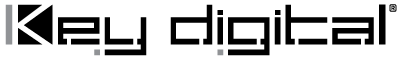 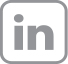 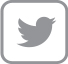 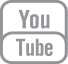 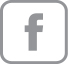 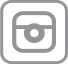 Contacts:Key DigitalMasha Lakhter, COO917.701.3238masha@keydigital.comClyne Media, Inc.Frank Wells, Senior Account Manager615.585.0597frank.wells@clynemedia.comKey Digital Recaps InfoComm 2021 and Introduces Key Con Virtual Showcase MOUNT VERNON, NY, November 8, 2021 – Key Digital, an award-winning developer and manufacturer of leading-edge digital video processing, video signal distribution and AV over IP solutions to satisfy every conferencing and presentation need, found InfoComm 2021 to be an apt venue to share its comprehensive line of products with potential customers. “InfoComm 2021 provided Key Digital an excellent opportunity to grow awareness of our products, to strengthen existing relationships with dealers and customers and to make new contacts,” says DeWayne Rains, Key Digital vice president of sales. “Our presentation and display solutions were well-received by integrators who came to InfoComm looking for cost-effective, high-performance products that meet the demands of a market whose needs have been changed by the global pandemic.”“The trade floor footprint and attendance for InfoComm 2021 may have been smaller than past InfoComms,” shares Key Digital vice president of product education and experience Jonathon Ferry, “but that led to high-quality dialog with the attendees. We were able to demonstrate in depth how Key Digital products could satisfy the requirements of the most sophisticated installations with easily installed, full-featured, user-friendly products that require no tedious programming. Attendees were impressed with how our solutions require little, if any, ancillary hardware.”“For instance,” Rains elaborates, “those needing to create collaborative meeting environments were delighted to discover the single-chassis solution provided by the KD-BYOD4K Wireless Presentation Gateway – it was the answer they’d been looking for at a budget-friendly price.”For AV professionals and end users that could not attend InfoComm or other trade events, Key Digital is bringing the trade show experience to them with the introduction of the Key Con Virtual Showcase at keydigital.com/keycon. The interactive platform is packed with videos and info pop-ups that mirror the experience of learning about Key Digital products through a guided trade show booth tour. The experience can be made even more personal by scheduling a personalized real-time tour with a Key Digital sales associate.For more information, visit www.keydigital.com. …ends 322 wordsPhoto File 1: KeyDigital_InfoComm_2021.jpgPhoto Caption 1: Key Digital demonstrated its comprehensive line of AV over IP, presentation, digital video processing, switcher and connectivity solutions during InfoComm 2021 in Orlando, represented by vice president of sales DeWayne Rains (left) and vice president of product education and experience Jonathon Ferry. The company is also reproducing the trade show experience online with the introduction of its Key Con Virtual Showcase (photo by John Staley)About Key Digital:Led by digital television broadcast innovator Mike Tsinberg, Key Digital® is an lnfoComm, CEDIA, CES, and NAHB award-winning manufacturer of professional distributed video and control system equipment. Since 1999, Key Digital has led the constantly evolving AV industry by designing products that deliver industry-leading quality, performance, and reliability to corporate, bar & restaurant, digital signage, education, government, and house-of-worship applications.Key Digital products are designed and engineered in-house in Mount Vernon, NY. Superior quality, ease­ of-installation, and versatility are the result of strenuous research, development, and testing. Expertise and unparalleled knowledge have created a unique hardware-software suite solution ideal for the consultants, designers, and installation firms of the AV industry. Key Digital® is known to deliver best-in-class products based on quality, performance, and reliability.For more information, visit our webpage at www.keydigital.comFollow Key Digital on social media: